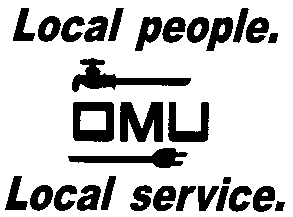 INVITATION TO BIDOwensboro Municipal Utilities will receive sealed bids until 2:00 P.M. (CST) on July 19, 2016  (prevailing time) at which time bids will be opened and read aloud for the: BID No.  16-07-038SALE OF SURPLUS SUBSTATION ELECTRIC MATERIALSOwensboro Municipal Utilities is requesting sealed bids from Bidders who wish to purchase various surplus Substation Electrical components.  The material is new/unused and will be sold as individual items.  Prospective bidders may obtain copies of the bid documents and specifications by sending an e-mail with your Company Name and a brief description of your business.  Contact Louise Keach, Purchasing and Inventory Manager, via e-mail:  keachel@omu.org. OMU reserves the right to reject any or all bids and to waive irregularities.